Оприбутковані матеріальні цінності благодійної допомоги батьківза 2019-2020 навчальний рік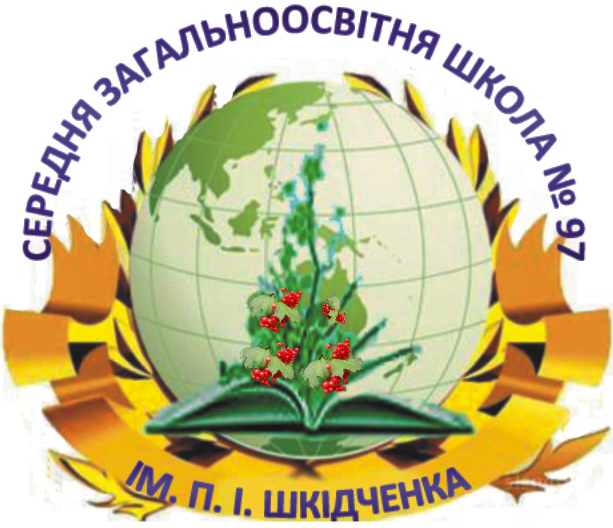 НАЗВАКІЛЬКІСТЬВАРТІСТЬ1Комплект меблів: парта учнівська одномісна, стілець учнівськийкаб.№323 – 1-Б кл.каб.№322 – 1-Г кл.каб.№320 – 1-Д кл.7 компл.7 компл.7 компл.25 200,00 грн.2Телевізор плоскопанельний:каб.№ 319 - 1-А кл.каб.№320 - 1-Д кл.каб.№321 - 1-В кл.каб.№322 - 1-Г кл.каб.№323 - 1-Б кл.5 шт.57 499,00 грн.3Протипожежне обладнання (вогнегасники)5 шт.3 300,00 грн.4БФПкаб.№320 - 1-Д кл.каб.№404 - 6-Д кл.каб.№118 - 2-Г кл.3 шт.12 566,00 грн.5Дошка шкільна:каб.№304 - 8-В кл.каб.№109 - 5-Г кл.каб.№404 - 6-Д кл.3 шт.7 202,00 грн.6Дошка магнітно маркерна та пробкова:каб.№204 - 6-Г кл.каб.№206 - 8-Б кл.каб.№305 - 9-В кл.каб.№414 - 3-Г кл.4 шт.3 646,00 грн.7Засіб дезінфікуючий «Люмакс-Хлор»2 кг638,00 грн.8Ноутбук (каб.№120 - 2-В кл.)1 шт.7 899,00 грн.9Шафа офісна(каб.№227)Cтіл офісний(каб.№227)1 шт.1 шт.1 800,00 грн.1 000,00 грн.10Крісло офісне (каб.№231 - 11-А кл.)1 шт.2 997,00 грн.11Шафа для одягу (каб.№414 - 3-Г кл.)1 шт.1 100,00 грн.12Диван міні19 шт.28 500,20 грн.13Ролети(каб.№116 – 2-Б кл.)9 шт.1 656,00 грн.14Безконтактний інфракрасний термометр (каб№223)1 шт.1 400,00 грн.Усього на суму: 152 465 грн. 00 коп.Усього на суму: 152 465 грн. 00 коп.Усього на суму: 152 465 грн. 00 коп.Усього на суму: 152 465 грн. 00 коп.